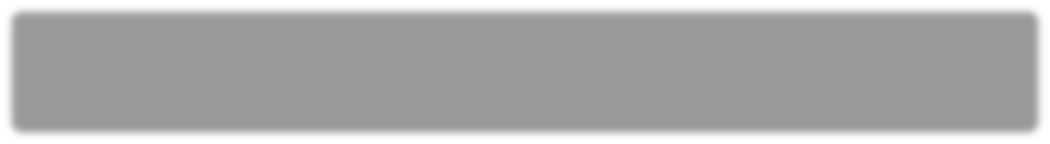 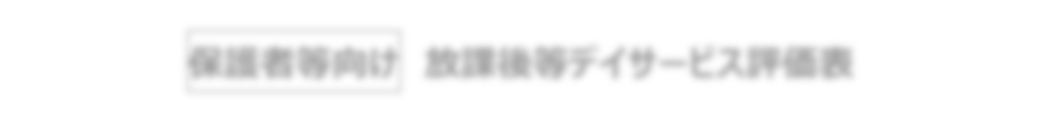 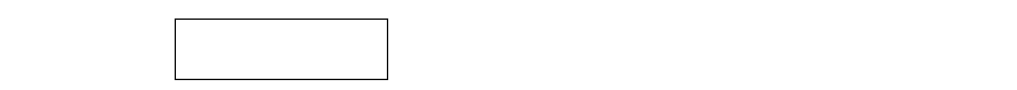 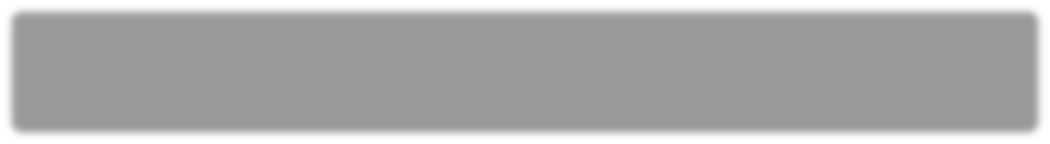 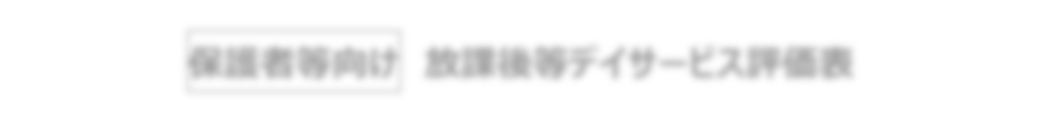 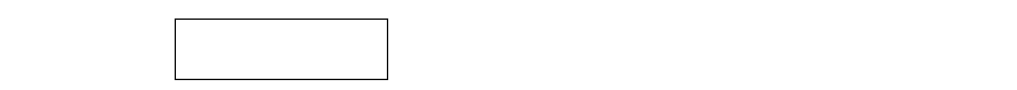 i  放課後等デイサービスを利用する個々の子どもについて、その有する能力、置かれている環境や日常生活全般の状況に関するアセスメントを通じて、総合的な支援目標及び達成時期、生活全般の質を向上させるための課題、支援の具体的内容、支援を提供する上での留意事項などを記載する計画のこと。放課後等デイサービス事業所の児童発達支援管理責任者が作成する。 ii  事業所の日々の支援の中で、一定の目的を持って行われる個々の活動のこと。子どもの障害特性や課題、平日／休日／長期休暇の別等に応じて柔軟に組み合わせて実施されることが想定されている。   チェック項目 はいどちらともいえないいいえ回答無しご意見回答環境・体制整備① 子どもの活動等のスペースが十分に確保されているか              ６８１０・利用者＋スタッフの人数を考えると、室内は狭い気がする。・内容によって工夫して活動を行っています。環境・体制整備② 職員の配置数や専門性は適切であるか    ５８２０・スタッフの入れ替わりが多いとお互いに慣れ、子どものことを分かってきてくれた時に、いなくなるのは惜しい。仕方のないことかもしれませんが。・前回の保護者会でも職員配置数の話しが出たと思いますが、その後どのような様子でしょうか。・配置数が謎。・適切に、メンバーに応じて多く配置しています。環境・体制整備③ 事業所の設備等は、スロープや手すりの設置などバリアフリー化の配慮が適切になされているか                 １５０００適切な支援の提供④ 子どもと保護者のニーズや課題が客観的に分析された上で、放課後等デイサービス計画iが作成されているか ７７０１・土曜日の調理はメニューを変えていろいろ工夫があるようなので良いと思います。・中高生向けプログラムも一部取り入れて欲しい。例えば、ソーシャルスキル活動やゲームを通してコミュニケーションをはかるなど。・作成だけ見ればされていると思うが活動が…。・子どもや保護者の方のニーズや課題を分析しながら、新しいプログラムを取り入れていく努力をします。適切な支援の提供⑤ 活動プログラムiiが固定化しないよう工夫されているか ９４２０・新聞ビリビリや塗り絵はそろそろ…。・プログラム内で、個々の子ども達の課題や状況に合わせて行っています。適切な支援の提供⑥ 放課後児童クラブや児童館との交流や、障害のない子どもと活動する機会があるか ３７４１・あまり放デイには障がいの子との交流は求めていない。・土曜日利用していないのでうちの子の場合機会はないと思いますが、特に望んでいません。・健常の子どもと活動できる場はありますか？・児童館や公園で遊ぶ等、地域交流を図っています。今後も努力してまいります。保護者への説明等⑦ 支援の内容、利用者負担等について丁寧な説明がなされたか １４１００保護者への説明等⑧ 日頃から子どもの状況を保護者と伝え合い、子どもの発達の状況や課題について共通理解ができているか １２３００・送ってきた時にお話ししてくれるのですが、車の中にまだいる子が気になります。話しを聞くのを遠慮してしまう。・連絡帳もなくなり、facebookも更新されずで様子が分からない。・送迎時にお伝えしています。保護者への説明等⑨ 保護者に対して面談や、育児に関する助言等の支援が行われているか １３２００・助言等の支援、あまりないかと思います。・年２回の面談、送迎時のお話しを大切に行っています。相談はいつでも受け付けておりますので、お気軽にご相談ください。保護者への説明等⑩ 父母の会の活動の支援や、保護者会等の開催等により保護者同士の連携が支援されているか ８５２０・保護者会はあっても同士の連携とまではいかない。・保護者様向けの行事等検討していきます。保護者への説明等⑪ 子どもや保護者からの苦情について、対応の体制を整備するとともに、子どもや保護者に周知・説明し、苦情があった場合に迅速かつ適切に対応しているか ９３１２・機会がないので非回答。・意見や要望を言っても何も変わらずなので、言うだけ無駄なのかと。・その日のうちに周知･説明を迅速に行っています。迅速かつ適切な対応を今後も努力してまいります。保護者への説明等⑫ 子どもや保護者との意思の疎通や情報伝達のための配慮がなされているか １１３１０・送迎時にお話しできるのがとても良いです。・連絡帳もなし、月ごとの様子の配布もなし、これでは無理かと。・情報伝達について、早めにお伝えする努力をしていきます。保護者への説明等⑬ 定期的に会報やホームページ等で、活動概要や行事予定、連絡体制等の情報や業務に関する自己評価の結果を子どもや保護者に対して発信しているか ８３３１・facebookの更新が最近見られずさみしいです。・これこそまったく無くなった会報、ホームページ？努力します。保護者への説明等⑭ 個人情報に十分注意しているか １３１０１非常時等の対応⑮ 緊急時対応マニュアル、防犯マニュアル、感染症対応マニュアルを策定し、保護者に周知・説明されているか １０２３０・防犯や感染症対応等まったく知らない。・契約時におたより、口頭での説明をしています。改めて面談時等定期的に周知していけるようにします。非常時等の対応⑯ 非常災害の発生に備え、定期的に避難、救出、その他必要な訓練が行われているか１５０００満足度⑰ 子どもは通所を楽しみにしているか １２２０１・以前に比べ楽しめる場になっていますが、プログラムによっては難しくなることもあります。・一時期よりは渋らなくなった。・環境設定や支援方法を工夫しながら今後も支援していきます。満足度⑱ 事業所の支援に満足しているか ８６０１・毎回丁寧な説明がとても勉強になります。家庭では見られない行動や発言等、デイでの人との関わりを大切にしていきたいです。・満足していません。